Til:	Kvalifiserte svømmere på breddeparti (K1-K2-K3) (2002-SR)Informasjon om:	Lambertseter Open 2015Tidsrom:	23.-25. Oktober 2015	Møtetid:	Fredag kl. 1500		Lørdag kl. 0745		Søndag kl. 0745	Evt. finaler har stevnestart lørdag kl. 1630 (oppvarming kl. 1500)Sted:	Lambertseter Bad, Langbølgen 24, 1155 OsloForpleining:	Husk en stor matpakke og snacks til dagenTa med:	Svømmeutstyr (håndkle, badetøy (gjerne flere), svømmebriller, badehette), klubbtøj, inne sko, stor matpakke, masser av energi og stort smil :)Pris:	100,- pr. individuel start (snak med treneren din om vilke øvelser en ska svømme)Påmelding:	Deltakelse avtales med hver enkelt svømmer i forhold til deltakelse på andre stevner 	denne måneden.	Strykinger skal ske til Jesper senest 6. oktober.Annet:	Det er til dette stevne heatbegrensning, og de beste tider vil få lov å svømme uansett 	klasse. Se neste side for mere info.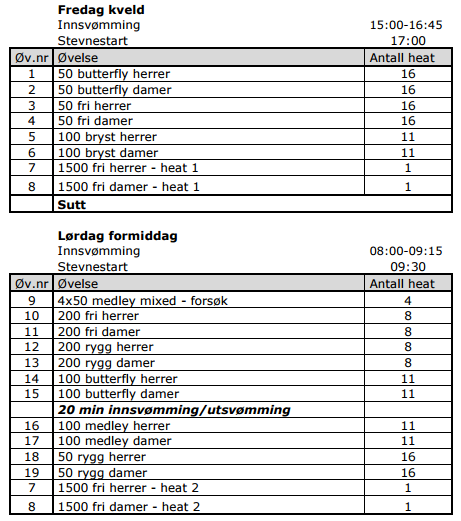 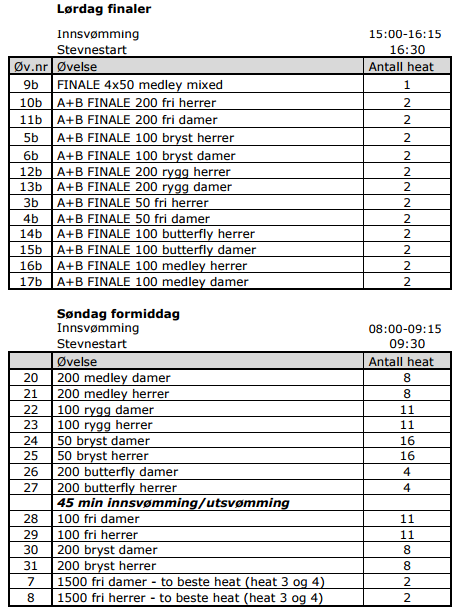 